FORMULÁRIO PARA SOLICITAÇÃO DE RENOVAÇÃO/NÃO RENOVAÇÃODE CONTRATO DE PROFESSOR SUBSTITUTOSEMESTRE 202X/XDEPARTAMENTO:RAMAL:Informo que, aos professores substitutos relacionados no formulário de renovação, no caso de substituições em justificativas de vacâncias (aposentadorias, exonerações, redistribuições, etc.), não serão atribuídas disciplinas que façam parte do campo de conhecimento de concursos públicos ainda vigentes na UFSC.Estou ciente que nessas situações em que as justificativas para manutenção do contrato dos substitutos não sejam transitórias (como licença formação, saúde...), e havendo necessidade de atribuição de disciplinas pertinentes às áreas em que há concurso vigente com candidatos aprovados em vagas excedentes ao edital, a orientação é que sejam nomeados os candidatos aprovados no concurso para atuarem nas respectivas áreas.DATA: __/__/___		ASSINATURA CHEFIA DO DEPARTAMENTO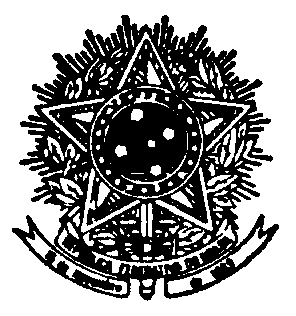 SERVIÇO PÚBLICO FEDERALPró-Reitoria de GraduaçãoDEPARTAMENTO DE ENSINOCampus Prof. João David Ferreira Lima –CEP 88040-900Trindade - Florianópolis - Santa Catarina - Brasil | http://den.prograd.ufsc.br/  +55 (48) 3721-9973E-mail – den.prograd@contato.ufsc.brNome do professor substitutoRenovarJustificativa atual (não pode ser alterada)1. Exemplo: Fulano de TalSim / NãoLicença Formação de Maria Tereza da Silva2.3.4.5.6.7.8.